Nom : ………………………………………………Prénom : ……………………………………………Adresse : …....................................................................................Code postal : …...................   Commune :…………………………………………………….e-mail : …………………………………………………. Portable : …....................................Je m’inscris au(x) cours : 1h - 33 séances :Je paye la somme de :> 330 € : annuel, plein tarif					> 270 € : annuel, tarif réduit> 490 € : annuel 2 cours de yoga/ sem			> Tarif passager : 12 € la séance.  > Abonnement au trimestre sur demande.
> 15 euros :  adhésion à la fédération de Yoga IFYLO (accès à des stages et 2 magazines) - chèque à part.> Offre pré-inscription : -10% pour toute adhésion reçue avant le 27 juin (soit : 297 / 243 / 440 €)
> Offre cours multiples à Dyade studio : - 10% sur les cours.
Je paye en …... (maxi 10 chèques).  Chèques à l'ordre de Présence yoga.
Tous les chèques sont remis à l’inscription. Ils sont encaissés chaque mois à partir de fin septembre. Je pense à apporter un certificat médical dès que possible à la rentrée.Je vérifie que mon assurance responsabilité civil couvre mes activités de loisirs (une assurance Macif pourra vous être proposée en septembre). Je viens à partir du 17 septembre :Dyade Studio 54-60, boulevard Jean Mermoz - St Jacques de la Lande
Bus : Ligne 57, arrêt Commeurec   / bus C3, arrêt Coeur de Courrouze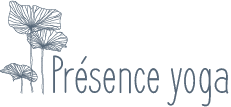 Inscription 2019/2020mardi 7h30mardi 18h30 (avancés)mardi 19h45jeudi 12h30